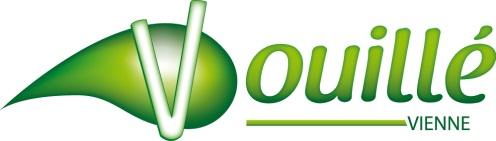 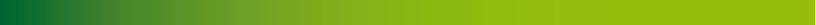 ARRETE N° 50 V /2023Réglementant la circulation sur la commune de VouilléVu la loi n° 82.213 du 2 Mars 1982 relative aux droits et libertés des communes, des départements et régions,Vu le code de la route et les articles R 37.1 et R 46,Vu le code général des collectivités territoriales et notamment les articles L 2212.2, L 2213, L 2213.5 et L 2512.13,Vu l’arrêté interministériel du 15 Juillet 1974 approuvant la 8ème partie de la signalisation temporaire du livre I de l’instruction interministérielle sur la signalisation routière, modifié par l’arrêté du 6 Novembre 1992,Vu le décret n° 86.475 du 14 Mars 1986 relatif à l’exercice de pouvoir de police en matière de circulation routière et modifiant certaines dispositions du code de la route,Considérant la demande d’AVENIR BOIS en date du 06 mars 2023,Considérant la réfection des toitures de 2 locaux commerciaux, il est nécessaire de réglementer la circulation Place de l’église et cours du Gros Pailler (commune de Vouillé) ;ARRETEArticle 1er. - En raison de la réfection de toitures, la circulation sera interdite Cours du Gros Pailler, en journée pendant la durée des travaux. Le stationnement de 2 véhicules sera autorisé place de l’Eglise.Cet arrêté prendra effet le lundi 13 mars 2023 pour une durée prévisionnelle de 12 jours.Article 2.- La signalisation réglementaire sera posée par le pétitionnaire sous le contrôle des services techniques de la Mairie de Vouillé.Article 3.- Ampliation du présent arrêté sera transmise à :AVENIR BOISMonsieur le Commandant de la brigade de VOUILLE	Vouillé, le 06 mars 2023	Éric MARTIN